Základní škola a Mateřská škola Brumovice, okres Břeclav, příspěvková organizaceJídelní lístek		Týden	 od:  23. 1. 2023	do: 27. 1. 202323. 1. 2023	24. 1. 2023	25. 1. 2023 26. 1. 2023 27. 1. 2023Jídlo je určené k okamžité spotřebě.Pitný režim je zajištěný celý den! Denně je k obědu možnost výběru šťávy, vody nebo mléka.Změna jídelníčku vyhrazena.Zodpovídá: vedoucí ŠJ Veronika VeseláVaří: Eva Hájková, Martina Stejskalová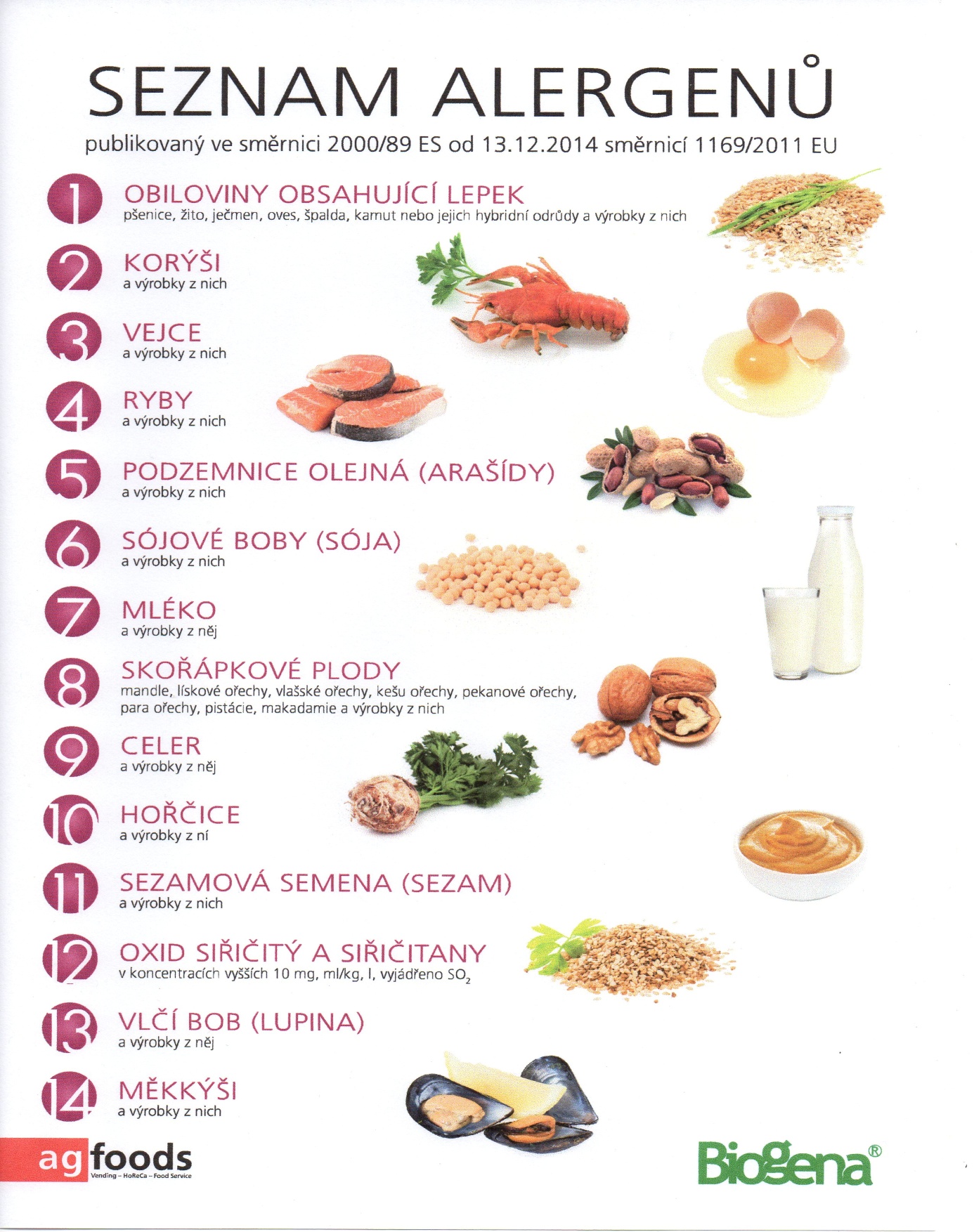 OBILOVINY  OBSAHUJÍCÍ  LEPEK:          1	a)     pšenice					b)     žito					c)     oves					d)     špalda  					e)     kamut Pondělí1e,71e,7PřesnídávkaPřesnídávkašpaldová krupice, šťávašpaldová krupice, šťáva1a,91a,9PolévkaPolévkašpenátová s bulguremšpenátová s bulgurem3,73,7ObědObědzapečené brambory se zeleninou, okurek, šťávazapečené brambory se zeleninou, okurek, šťáva1ab,71ab,7SvačinaSvačinažitnopšen.chléb s česnekovo-sýrovou pomazánkou, zelenina, šťávažitnopšen.chléb s česnekovo-sýrovou pomazánkou, zelenina, šťávaÚterý1ab,71ab,7PřesnídávkaPřesnídávkažitnopšen.chléb s luštěninovou pomazánkou, zelenina, šťávažitnopšen.chléb s luštěninovou pomazánkou, zelenina, šťáva1d,91d,9PolévkaPolévkazeleninová s ovesnými vločkamizeleninová s ovesnými vločkami1a,3,71a,3,7ObědObědkrůtí řízek v těstíčku, vařené brambory, obloha, šťávakrůtí řízek v těstíčku, vařené brambory, obloha, šťáva1ac,71ac,7SvačinaSvačinarohlík s ovocnou pomazánkou, mlékorohlík s ovocnou pomazánkou, mlékoStředa1ab,31ab,3PřesnídávkaPřesnídávkažitnopšen.chléb ve vajíčku, zelenina, šťávažitnopšen.chléb ve vajíčku, zelenina, šťáva1e,91e,9PolévkaPolévkacizrnovácizrnová1a,3,71a,3,7ObědObědbuchtičky s krémem, ZŠ ovoce, šťávabuchtičky s krémem, ZŠ ovoce, šťáva1ac,71ac,7SvačinaSvačinakmínový chléb s pomazánkovým máslem, ovoce, šťávakmínový chléb s pomazánkovým máslem, ovoce, šťávaČtvrtek1b,2,6,7,10,11,131b,2,6,7,10,11,13Přesnídávkacelozrnný chléb s krabí pomazánkou, zelenina, šťávacelozrnný chléb s krabí pomazánkou, zelenina, šťávacelozrnný chléb s krabí pomazánkou, zelenina, šťáva1a,3,91a,3,9Polévkavývar s nudlemivývar s nudlemivývar s nudlemi1a,3,71a,3,7Obědvepřové výpečky, zelí, knedlík, šťávavepřové výpečky, zelí, knedlík, šťávavepřové výpečky, zelí, knedlík, šťáva1ac,71ac,7Svačinasýrová bulka, ovoce, ochucené mlékosýrová bulka, ovoce, ochucené mlékosýrová bulka, ovoce, ochucené mlékoPátek1ac,7Přesnídávkarohlík s máslem a medem, ovoce, mléko1ac,9Polévkapórková s krutonky4,7Obědfilé na bylinkách, bramborová kaše, voda1ab,7Svačinakmínový chléb s pomazánkou z červené řepy, šťáva